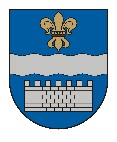   LATVIJAS REPUBLIKASDAUGAVPILS PILSĒTAS DOMEReģ. Nr. 90000077325, K. Valdemāra iela 1, Daugavpils, LV-5401, tālr. 65404344, 65404368, fakss 65421941 e-pasts info@daugavpils.lv   www.daugavpils.lv2020.gada 22.oktobrī	                     				Saistošie noteikumi Nr.37Daugavpilī							(protokols Nr.41, 25.§)APSTIPRINĀTIar Daugavpils pilsētas domes 2020.gada 22.oktobralēmumu Nr.537 Grozījums Daugavpils pilsētas domes 2016.gada 11.februāra saistošajos noteikumos Nr.3 “Daugavpils pilsētas pašvaldības tūrisma attīstības un informācijas aģentūras maksas pakalpojumi”Izdoti saskaņā ar Publisko aģentūru likuma 17.panta ceturto daļuIzdarīt Daugavpils pilsētas domes 2016.gada 11.februāra saistošajos noteikumos Nr.3 “Daugavpils pilsētas pašvaldības tūrisma attīstības un informācijas aģentūras maksas pakalpojumi” (Latvijas Vēstnesis, 2016., Nr.52, 2017., Nr.57, 2018., Nr.79, 2019., Nr.207) grozījumu un izteikt noteikumu pielikumu šādā redakcijā:“PielikumsDaugavpils pilsētas domes 2016.gada 11.februārasaistošajiem noteikumiem Nr.3Daugavpils pilsētas pašvaldības tūrisma attīstības un informācijas aģentūrasmaksas pakalpojumu cenrādis*Cena ar atlaidiDomes priekšsēdētājs                                                                          		I.PrelatovsDokuments ir parakstīts ar drošu elektronisko parakstu un satur laika zīmoguNr.p.kPakalpojuma veidsMērvienībaCena bez PVN (euro) PVN 21% (euro)Cena ar PVN (euro)1.EKSKURSIJASEKSKURSIJASEKSKURSIJASEKSKURSIJASEKSKURSIJAS1.1.1.1.1.1.1.1.1.1.1.1.2.1.1.1.3.1.1.1.4.1.1.2.1.1.2.1.1.1.2.2.1.1.2.3.1.1.2.4.Pilsētas apskates ekskursija - 1.5 stunda (Daugavpils pilsētas vēsturiskā centra un Baznīcu kalna apskate)PIEAUGUŠIE:Grupai līdz 20 cilvēkiemGrupai līdz 30 cilvēkiemGrupai līdz 40 cilvēkiemGrupai līdz 50 cilvēkiemSKOLĒNI, STUDENTI, PENSIONĀRI, PERSONAS AR INVALIDITĀTI*:Grupai līdz 20 cilvēkiemGrupai līdz 30 cilvēkiemGrupai līdz 40 cilvēkiemGrupai līdz 50 cilvēkiemGrupaGrupaGrupaGrupaGrupaGrupaGrupaGrupa29.0040.8951.2861.5021.7530.6738.4646.136.098.5910.7712.924.576.448.089.6935.0949.4862.0574.4226.3237.1146.5455.821.2.1.2.1.1.2.1.1.1.2.1.2.1.2.1.3.1.2.1.4.1.2.2.1.2.2.1.1.2.2.2.1.2.2.3.1.2.2.4.Pilsētas apskates ekskursija - 2.5 stundas(Daugavpils pilsētas vēsturiskā centra, Baznīcu kalna un Daugavpils cietokšņa apskate)PIEAUGUŠIE:Grupai līdz 20 cilvēkiemGrupai līdz 30 cilvēkiemGrupai līdz 40 cilvēkiemGrupai līdz 50 cilvēkiemSKOLĒNI, STUDENTI, PENSIONĀRI, PERSONAS AR INVALIDITĀTI*:Grupai līdz 20 cilvēkiemGrupai līdz 30 cilvēkiemGrupai līdz 40 cilvēkiemGrupai līdz 50 cilvēkiemGrupaGrupaGrupaGrupaGrupaGrupaGrupaGrupa42.0051.3061.2077.5031.5038.4845.9058.138.8210.7712.8516.286.628.089.6412.2150.8262.0774.0593.7838.1246.5655.5470.341.3.1.3.1.1.3.1.1.1.3.1.2.1.3.1.3.1.3.1.4.1.3.1.5.1.3.2.1.3.2.1.1.3.2.2.1.3.2.3.1.3.2.4.1.3.2.5.Ekskursija pa Daugavpils cietoksni – 45 min.PIEAUGUŠIE:Grupai līdz 10 cilvēkiemGrupai līdz 20 cilvēkiemGrupai līdz 30 cilvēkiemGrupai līdz 40 cilvēkiemGrupai līdz 50 cilvēkiemSKOLĒNI, STUDENTI, PENSIONĀRI, PERSONAS AR INVALIDITĀTI*:Grupai līdz 10 cilvēkiemGrupai līdz 20 cilvēkiemGrupai līdz 30 cilvēkiemGrupai līdz 40 cilvēkiemGrupai līdz 50 cilvēkiemGrupaGrupaGrupaGrupaGrupaGrupaGrupaGrupaGrupaGrupa13.1018.6022.8028.8031.009.8313.9517.1021.6023.252.753.914.796.056.512.062.933.594.544.8815.8522.5127.5934.8537.5111.8916.8820.6926.1428.131.4.1.4.1.1.4.1.1.1.4.1.2.1.4.1.3.1.4.1.4.1.4.1.5.1.4.2.1.4.2.1.1.4.2.2.1.4.2.3.1.4.2.4.1.4.2.5.Ekskursija pa Daugavpils cietoksni un tematiskās ekskursijas – 1.5 stundaPIEAUGUŠIE:Grupai līdz 10 cilvēkiemGrupai līdz 20 cilvēkiemGrupai līdz 30 cilvēkiemGrupai līdz 40 cilvēkiemGrupai līdz 50 cilvēkiemSKOLĒNI, STUDENTI, PENSIONĀRI, PERSONAS AR INVALIDITĀTI*:Grupai līdz 10 cilvēkiemGrupai līdz 20 cilvēkiemGrupai līdz 30 cilvēkiemGrupai līdz 40 cilvēkiemGrupai līdz 50 cilvēkiemGrupaGrupaGrupaGrupaGrupaGrupaGrupaGrupaGrupaGrupa16.6023.8033.6041.2051.0012.4517.8525.2030.9038.253.495.007.068.6510.712.623.755.296.498.0320.0928.8040.6649.8561.7115.0721.6030.4937.3946.281.5.1.5.1.1.5.1.1.1.5.1.2.1.5.1.3.1.5.1.4.1.5.1.5.1.5.2.1.5.2.1.1.5.2.2.1.5.2.3.1.5.2.4.1.5.2.5.Ekskursija pa Daugavpils cietoksni un biedrības “Atmiņu lāde” ekskursija “Ceļojums pagātnē” – 1.5 stundasPIEAUGUŠIE:Grupai līdz 10 cilvēkiemGrupai līdz 20 cilvēkiemGrupai līdz 30 cilvēkiemGrupai līdz 40 cilvēkiemGrupai līdz 50 cilvēkiemSKOLĒNI, STUDENTI, PENSIONĀRI, PERSONAS AR INVALIDITĀTI*:Grupai līdz 10 cilvēkiemGrupai līdz 20 cilvēkiemGrupai līdz 30 cilvēkiemGrupai līdz 40 cilvēkiemGrupai līdz 50 cilvēkiemGrupaGrupaGrupaGrupaGrupaGrupaGrupaGrupaGrupaGrupa43.1078.60107.80118.80126.0034.8368.9597.10106.60113.259.0516.5122.6424.9526.467.3114.4820.3922.3923.7852.1595.11130.44143.75152.4642.1483.43117.49128.99137.031.6.1.6.1.1.6.1.1.1.6.1.2.1.6.1.3.1.6.1.4.1.6.1.5.1.6.2.1.6.2.1.1.6.2.2.1.6.2.3.1.6.2.4.1.6.2.5.Ekskursija pa Daugavpils cietoksni un Medicīnas izstādes ar kontracepcijas ekspozīciju apmeklējums – 1stunda un 45 min.PIEAUGUŠIE:Grupai līdz 10 cilvēkiemGrupai līdz 20 cilvēkiemGrupai līdz 30 cilvēkiemGrupai līdz 40 cilvēkiemGrupai līdz 50 cilvēkiemSKOLĒNI,STUDENTI,PENSIONĀRI, PERSONAS AR INVALIDITĀTI:Grupai līdz 10 cilvēkiemGrupai līdz 20 cilvēkiemGrupai līdz 30 cilvēkiemGrupai līdz 40 cilvēkiemGrupai līdz 50 cilvēkiemGrupaGrupaGrupaGrupaGrupaGrupaGrupaGrupaGrupaGrupa31.6044.1054.1067.6073.0024.2333.5541.0051.2055.256.649.2611.3614.2015.335.007.058.6110.7511.6038.2453.3665.4681.8088.3329.3240.6049.6161.9566.851.7.1.7.1.1.7.2.Pilsētas apskates ekskursija “Daugavpils pa tramvaja logiem” (līdz 1 stundai)Latviešu vai krievu valodāCitās valodās1 ekskursija1 ekskursija107.30117.3022.5324.63129.83141.932.EKSPOZĪCIJAS “ŠMAKOVKAS MUZEJS” APSKATEEKSPOZĪCIJAS “ŠMAKOVKAS MUZEJS” APSKATEEKSPOZĪCIJAS “ŠMAKOVKAS MUZEJS” APSKATEEKSPOZĪCIJAS “ŠMAKOVKAS MUZEJS” APSKATEEKSPOZĪCIJAS “ŠMAKOVKAS MUZEJS” APSKATE2.1.2.1.1.2.1.2.2.1.3.2.1.3.1.2.1.3.2.2.1.3.3.2.1.3.4.2.1.3.5.2.1.3.6.2.1.3.7.2.1.3.8.2.1.3.9.2.1.3.10.2.1.3.11.IEEJAS BIĻETE:PIEAUGUŠIESKOLĒNI, STUDENTI, PENSIONĀRI, PERSONAS AR INVALIDITĀTI, ĢIMENE (PERSONA) ar trūcīgas ģimenes (personas) statusu vai maznodrošinātas ģimenes (personas) statusu un daudzbērnu ģimene**Ekspozīcijas “Šmakovkas muzejs” cena ar atlaidi individuālajiem apmeklētājiem*:Šmakovkas muzeja Dzimšanas dienā jūnija pirmajā sestdienā vai svētdienāKatra mēneša pirmajā svētdienāDaugavpils pilsētas svētku laikā no piektdienas līdz svētdienaiDaugavpils pilsētas pašvaldības rīkoto starptautisko pasākumu dalībniekiem uzrādot dalībnieku kartiStarptautiskās muzeju padomes (ICOM) biedriem (uzrādot biedra karti)Latvijas muzeju darbiniekiem (uzrādot apliecību)Vienai personai, kas pavada personu ar I grupas invaliditātiApmeklētājiem ikgadējās starptautiskās akcijas "Muzeju nakts" ietvarosDaugavpils pilsētas pašvaldības oficiālajām delegācijām un viesiemBērniem līdz 12 gadu vecumam (ieskaitot)Senioriem 1. oktobrī Starptautiskajā veco ļaužu dienāpersonapersonapersonapersonapersonapersonapersonapersonapersonapersonapersonapersonapersona3.552.481.781.781.781.78BezmaksasBezmaksasBezmaksasBezmaksasBezmaksasBezmaksasBezmaksas0.750.520.370.370.370.37-------4.303.002.152.152.152.15BezmaksasBezmaksasBezmaksasBezmaksasBezmaksasBezmaksasBezmaksas2.2.2.2.1.2.2.2.IEEJAS BIĻETE (9 - 40 personu grupām gida pavadībā):PIEAUGUŠIE*SKOLĒNI, STUDENTI, PENSIONĀRI, PERSONAS AR INVALIDITĀTI, ĢIMENE (PERSONA) ar trūcīgas ģimenes (personas) statusu vai maznodrošinātas ģimenes (personas) statusu un daudzbērnu ģimene*personapersona3.222.230.680.473.902.702.3.ĢIMENES IEEJAS BIĻETE* (3 līdz 8 personām)persona2.070.432.502.4.2.4.1.2.4.2.TEMATISKĀS EKSKURSIJAS no 9 līdz 40 personu grupām: PIEAUGUŠIE*SKOLĒNI, STUDENTI, PENSIONĀRI, PERSONAS AR INVALIDITĀTI, ĢIMENE (PERSONA) ar trūcīgas ģimenes (personas) statusu vai maznodrošinātas ģimenes (personas) statusu un daudzbērnu ģimene*personapersona3.222.230.680.473.902.702.5.Audio gida izmantošana personaBezmaksas-Bezmaksas2.6.2.6.1.2.6.2.Individuālie gida pakalpojumi Šmakovkas ekspozīcijas apskatei (līdz 8 cilvēkiem) – 1 stunda:Latviešu un krievu valodāAngļu vai vācu valodāstundastunda6.2012.401.302.607.5015.003. Suvenīru tirdzniecība 3. Suvenīru tirdzniecība 3. Suvenīru tirdzniecība 3. Suvenīru tirdzniecība 3. Suvenīru tirdzniecība 3. Suvenīru tirdzniecība 3.1.Tirdzniecība ar suvenīriem, grāmatām, ceļvežiem, CD diskiem, bukletiem Aģentūras teritorijā, Aģentūras organizētajos pasākumos un izbraukuma pasākumos, noapaļojot gala cenu līdz desmitdaļām% virs suvenīra iepirkuma summas un izveidošanas izmaksām30 %-30 %4. Kopēšanas un skenēšanas pakalpojumi4. Kopēšanas un skenēšanas pakalpojumi4. Kopēšanas un skenēšanas pakalpojumi4. Kopēšanas un skenēšanas pakalpojumi4. Kopēšanas un skenēšanas pakalpojumi4. Kopēšanas un skenēšanas pakalpojumi4.1.A4 lappuses kopēšana (melnbalta)1 lpp.0.060.010.074.2.A4 lappuses skenēšana un nosūtīšana uz e-pastu1 lpp.0.740.160.90